Registration form
for the Swiss Corrosion Science Day 2023 
Please indicate the following data in order to register for the Swiss Corrosion Science Day 2023 and send the form by email to scd@sgk.ch 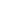 Deadline for registration: 11 April 2023The event is free of charge.Salutation/Title: First name: Last name: Company: Street: Post code, City:E-Mail Address: Phone number: 